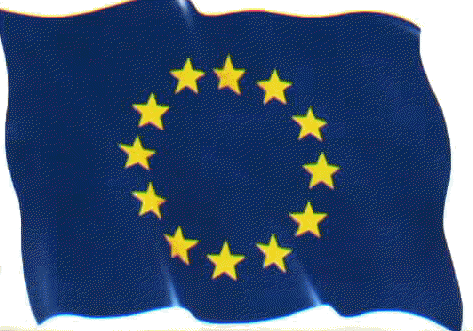 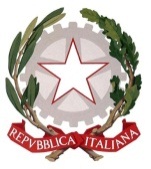 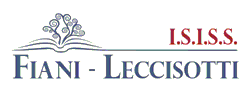 TORREMAGGIORE - FGAllegato n.1DOCUMENTO DI BILANCIOA.S. 2022/2023Classe:                                                                                                              sezione: Coordinatore:  COMPONENTI DEL CONSIGLIO DI CLASSECOMPETENZE ACQUISITE(IN LINEA CON LE RACCOMANDAZIONE SULLE COMPETENZE CHIAVE PER L’APPRENDIMENTO PERMANENTE ADOTTATE DA CONSIGLIO DELL’UNIONE EUROPEA IL  22 MAGGIO 2018) vedi griglia allegata alla presente comunicazioneIndicare le competenze acquisite:ITINERARIO DIDATTICO ED EDUCATIVO Strumenti................................................................................................................................................................................................................................................................................................................................................................................................................................................................................................................................................................................................................................................................................................................................................................................................................................................................................................................................................................................................................................................................................................................................................................................................................................................................................................................................................................................................................................................................................................................................................................................................................................................................................................................................................................................................................................................................................................................................................................................................Metodi e tecniche di insegnamento ................................................................................................................................................................................................................................................................................................................................................................................................................................................................................................................................................................................................................................................................................................................................................................................................................................................................................................................................................................................................................................................................................................................................................................................................................................................................................................................................................................................................................................................................................................................................................................................................................................................................................................................................................................................................................................................................................................................................................................................................Lezioni sul campo................................................................................................................................................................................................................................................................................................................................................................................................................................................................................................................................................................................................................................................................................................................................................................................................................................................................................................................................................................................................................................................................................................................................................................................................................................................................................................................................................................................................................................................................................................................................................................................................................................................................................................................................................................................................................................................................................................................................................................................................Attività di recupero/potenziamento/approfondimento................................................................................................................................................................................................................................................................................................................................................................................................................................................................................................................................................................................................................................................................................................................................................................................................................................................................................................................................................................................................................................................................................................................................................................................................................................................................................................................................................................................................................................................................................................................................................................................................................................................................................................................................................................................................................................................................................................................................................................................................Attività di ampliamento dell’offerta formativa (progetti PTOF, PON)................................................................................................................................................................................................................................................................................................................................................................................................................................................................................................................................................................................................................................................................................................................................................................................................................................................................................................................................................................................................................................................................................................................................................................................................................................................................................................................................................................................................................................................................................................................................................................................................................................................................................................................................................................................................................................................................................................................................................................................................Orientamento in uscita (per gli studenti delle classi IV e V)................................................................................................................................................................................................................................................................................................................................................................................................................................................................................................................................................................................................................................................................................................................................................................................................................................................................................................................................................................................................................................................................................................................................................................................................................................................................................................................................................................................................................................................................................................................................................................................................................................................................PCTOPROVE DISCIPLINARI TRA CLASSI PARALLELE (Invalsi, prove parallele)................................................................................................................................................................................................................................................................................................................................................................................................................................................................................................................................................................................................................................................................................................................................................................................................................................................................................................................................................................................................................................................................................................................................................................................................................................................................................................................................................................................................................................................................................................................................................................................................................................................................MACROAREE (se svolte) - LA. PRO.DI (Laboratori di progettazione didattica dal carattere interdisciplinare)EDUCAZIONE CIVICAMETODI di VALUTAZIONE E STRUMENTI DI VERIFICA ANCHE ALLA LUCE DELLE VARIAZIONI INTRODOTTE DALLA DDITipologia di provaVERIFICHE ORALIVERIFICHE SCRITTE:VERIFICHE PRATICHE:Torremaggiore.............................................                                                                                                                   Il Coordinatore                                                                                                                 ...................................C.M.: FGIS044002 ---- fgis044002@istruzione.it --- fgis044002@pec.istruzione.it --- www.fianileccisotti.it --- C.F.: 93059060710Classe di concorsoDOCENTEDISCIPLINA/ECompetenza alfabetica funzionaleCompetenza multilinguisticaCompetenza matematica e competenza in scienze, tecnologie ed ingegneriaCompetenza digitaleCompetenza personale, sociale e capacità di imparare ad imparareCompetenza in materia di cittadinanzaCompetenza imprenditorialiCompetenza in materia di consapevolezza ed espressione culturaliTitolo del progetto:Aree coinvolte:Attività svolte:Macro-area:Discipline coinvolte:Attività svolta:Titolo:Discipline coinvolte:Numero di ore:ColloquioRelazione dell’allievo su tematiche assegnateAltro: - Seminari- Presentazioni- Simulazione- Convegno- Interrogazione- Interventi di co-valutazione- Compiti di realtà (esposizione)- Role playingProve strutturate e semistrutturateTestRelazioni su temi assegnatiTrattazione sintetica di argomenti Esercizi con modelli matematiciCompiti di realtàAltro (con riferimento anche alla DID)Laboratorio di InformaticaLaboratorio LinguisticoLaboratori ScientificiLaboratorio di FisicaPalestra